2017 戴尔全球运营中心暑期实习生项目全面启动公司介绍：1984年，迈克尔•戴尔先生创立了戴尔公司。自1998年进入中国以来，戴尔已在戴尔在大中华区 拥有超过9,000名团队成员，公司在大中华区的业务规模持续扩大，在厦门，拥有2个生产工厂和全球指挥中心以及戴尔服务业务在中国的地区总部；在大连设有国际服务中心；在上海，设有全球采购中心，戴尔公司每年在中国的采购额达200亿美元，是中国最大的出口商之一。2012年，戴尔首次在美国以外的城市——中国上海召开董事会议。戴尔公司的创立基于一个前所未有的理念――直接向客户销售电脑，用最高效的计算解决方案满足客户的需求。2016年9月与EMC 合并以后，戴尔科技（Dell Technologies）公司诞生，并以更加强大的端到端解决方案帮助全球客户在复杂多变、充满挑战的竞争环境中获得长远的发展。公司网址：https://www.delltechnologies.com/en-us/index.htm 项目介绍：    戴尔全球运营暑期实习生项目，在两个月的时间里，来自不同高校的不同专业背景的实习生聚集在一起，互通有无，共同成长。    每一个实习生会分配到一个解决实际业务问题的项目，从项目启动到项目汇报，项目导师全程督导，定期回顾，在同伴的支持下确保项目能够顺利达成。与此同时，专有总监领导的团队负责整个实习生项目的统筹计划，为实习生们组织每周1-2次的各种活动，活动主题可能是业务知识介绍，职场技能培训，利益相关方关系管理，对话高管，职业发展讨论，团队建设，或公益活动等等。表现优秀的实习生有机会转正并选择不同的职业发展路径。    实习职位根据具体项目内容分为三类，软件系统工程类项目，全球供应链管理类项目，以及采购类项目。基本要求：Year 3 undergraduates or year 2 postgraduates/MBAWorking level verbal/written EnglishTeam player with strong communication skill in cross-functional teamQuick learner with strong skill in data analysis and problem-solvingFamiliar with MS. Office toolSelf-motivated to drive expected result with appropriate guidance from project mentor and buddy具体项目要求：全球供应链管理类项目专业：机械材料工程、电子工程，软件工程，数理统计或相关专业2018届本科生/研究生/MBA与核心团队成员合作，确保供应商的产能和产品质量应用戴尔及行业的标准驱使产品质量提升软件系统工程类项目专业：通信或计算机相关专业 (熟悉VB,VC, C/C++,JAVA, Python, Perl等语言) 2018届本科/研究生参照已定义的软件生命周期方法论设计、开发产品组合，评估风险并解决问题审阅并实施软件产品检测策略采购类项目专业：工程类、经济管理类相关专业2018届本科生/研究生/MBA参照基准对成本和生产流程进行分析追踪KPI 从而支持采购决策引领变革从而解决成本问题并发现新的成本管控机会申请方式： 2017年3月31日以前投递简历到 Angela_han@dell.com邮件标题请注明： 暑期实习生_学校_专业_学历宣讲会安排：扫描以下二维码或查找“戴尔中国招聘” (ID: careersatdell)关注微信公众号，了解更多项目信息和宣讲日程。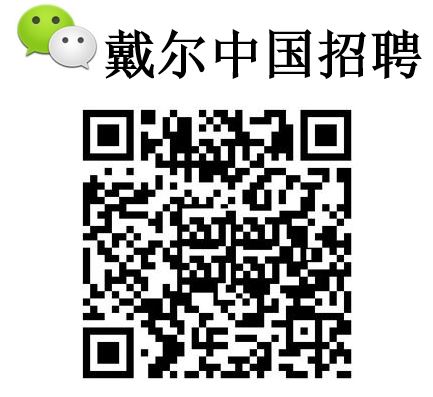 学校时间四川大学2017年3月13日 12:00-13:00 @高分子研究所320教室复旦大学张江校区2017年3月中下旬交通大学闵行校区2017年3月21日 18:00-20:00 @铁生馆300号同济大学2017年3月中下旬华东理工大学2017年3月中下旬对外经济与贸易大学2017年3月16日 18:00-20:00 @图文信息楼530